Commonwealth of Massachusetts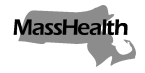 Executive Office of Health and Human Services
Office of Medicaidwww.mass.gov/masshealth Eligibility Operations Memo 23-11April 2023TO:	MassHealth Eligibility Operations StaffFROM:	Heather Rossi, Director of Eligibility Policy [signature of Heather Rossi]RE:	Ending Temporary Eligibility Policies Established during the Federal Public Health Emergency (COVID-19 Pandemic)Introduction During the federal public health emergency (PHE), MassHealth authorized certain policies related to COVID-19 to expedite access to MassHealth coverage for eligible individuals. MassHealth is preparing to return to normal business practice and is discontinuing these temporary policies. This EOM provides guidance on eligibility policies that will be ending. End of Eligibility Policies The following policies are no longer available as of April 1, 2023.Maintaining Continuous CoverageBeginning April 1, 2023, MassHealth will no longer maintain continuous coverage for members if they have been successfully renewed in the last 12-months.  See State Health Official (SHO) letters, SHO #23-002, January 27, 2023, and SHO #22-001, March 3, 2022, from the Centers for Medicare & Medicaid Services. Self-attestation for Eligibility Factors MassHealth will no longer accept self-attestation to verify eligibility factors except as described in MassHealth regulations. Exceptions include, but are not limited to, self-attestation for pregnancy and for breast and cervical cancer treatment. MassHealth will not accept self-attestation provided on or after April 1, 2023, but will ask for additional verifications. One-time Deductible Hardship WaiverHardship waivers for the one-time deductible to establish eligibility for MassHealth CommonHealth will no longer be available.  Retroactive Eligibility for Members Younger than 65Members younger than 65, except pregnant persons and children, will no longer receive retroactive coverage as early as the first day of the third calendar month before the month of application. Retroactive coverage will be provided up to 10 days before the date of application. Hospital-determined Presumptive Eligibility (HPE) PeriodsMembers will be able to obtain only one HPE determination within a 12-month period. Extended Timeframe to Request Fair HearingsMembers will have 60 days to request a fair hearing for concerns related to member eligibility. QuestionsIf you have questions about this memo, please have your MEC designee contact the Policy Hotline.